PHIẾU KHẢO SÁT SINH VIÊN TỐT NGHIỆP THÁNG 7/2022        Anh/Chị tân Kỹ sư/ Cử nhân thân mến,        Lời đầu tiên, Nhà trường xin chúc mừng anh/chị đã hoàn thành tốt nhiệm vụ học tập, trở thành những Tân Kỹ sư, Tân Cử nhân!       Nhằm góp phần nâng cao chất lượng đào tạo đáp ứng nhu cầu của người học và xã hội, nhà trường mong các Anh/Chị dành chút thời gian quý báu để trả lời các câu hỏi trong phiếu khảo sát này. Nguyên tắc của khảo sát là ẩn danh (không tiết lộ tên người tham gia khảo sát), kết quả khảo sát chỉ có giá trị tham khảo; do vậy rất mong Anh/Chị thể hiện tinh thần đóng góp xây dựng, phản ảnh trung thực, khách quan về các thông tin khảo sát.Để Nhà trường có thể liên lạc với các sinh viên đã tốt nghiệp và có cơ sở để cải tiến công tác đào tạo sắp đến, Nhà trường trân trọng đề nghị các sinh viên tốt nghiệp cung cấp các thông tin sau:Anh/Chị vui lòng chọn Khoa/Ngành đào tạo:Khoa:Ngành:Anh/Chị Vvi lòng cho biết MSSV:Vui lòng cho biết giới tính:Nam:Nữ:Vui lòng cho biết CMND/CCCD:Vui lòng cho biết email:Anh/chị hài lòng với chất lượng đào tạo chung của Nhà trườngHoàn toàn hài lòngKhông hài lòngPhân vânHài lòngHoàn toàn hài lòngTÌNH HÌNH VIỆC LÀM  Anh/Chị tìm được việc trong thời gian bao lâu? (Nếu chưa có việc làm Anh/Chị vui lòng chuyển sang câu 32)Còn đang tìm việc Chưa tìm việc vì học nâng caoChưa tìm việc vì dự định khácTrong vòng 3 tháng sau tốt nghiệp Trong vòng 1 tháng sau tốt nghiệpCó việc trước tốt nghiệpChọn Tỉnh/Thành nơi anh/chị làm việc:.........................................Vui lòng cho biết thông tin khu vực làm việc của anh/ chị:Khu vực nhà nướcKhu vực tư nhânLiên doanh nước ngoàiTự tạo việc làm (tự sản xuất, kinh doanh, dịch vụ) Anh/chị tìm được việc làm thông qua:Quen biết Tự tìm việc Nhà trường giới thiệu Khác;  Mức lương hiện tại của anh/chị?Từ 7 đến 10 triệu Từ 10 đến 15 triệu Từ 15 – 20  triệuTrên 20 triệuAnh/Chị làm việc đúng chuyên ngành được đào tạo? Không đúng ngành Ngành gầnĐúng ngànhTỷ lệ kiến thức, kỹ năng đáp ứng được yêu cầu công việc?Không áp dụng đáng kể kiến thức đã học cho yêu cầu công việc đang làmTỷ lệ kiến thức, kỹ năng đã học đáp ứng dưới 40%Tỷ lệ kiến thức, kỹ năng đã học đáp ứng từ 40 đến dưới 60%Tỷ lệ kiến thức, kỹ năng đã học đáp ứng từ 60 đến dưới 80%Tỷ lệ kiến thức, kỹ năng đã học đáp ứng từ 80 đến dưới 100%Khi làm việc nhà tuyển dụng có đào tạo thêm cho anh/chị?Đào tạo liên tục dưới 1 thángĐào tạo liên tục dưới 3 thángĐào tạo liên tục từ 3 đến 6 thángĐào tạo ngắn hạn không liên tụcHoàn toàn đáp ứng công việc, không cần đào tạo thêmNội dung đào tạo liên quan đến: Chuyên môn nghiệp vụ  Ngoại ngữ, tin học Kỹ năng mềm Kỹ năng quản lý, lãnh đạo KhácTrình độ tiếng Anh của anh/chị đáp ứng được yêu cầu công việc không?Công việc không cần kiến thức tiếng AnhKhông đáp ứng được yêu cầu công việcChỉ đáp ứng được 1 phầnĐáo ứng được tương đốiHoàn toàn đáp ứng đượcAnh/Chị có hài lòng với công việc hiện tại?CóKhôngĐiều gì anh/chị hài lòng nhất trong thời gian học tại trườngĐiều gì anh/chị không hài lòng nhất trong thời gian học tại trường và vui lòng đề xuất giải pháp cải tiến:Nếu có cơ hội khuyên hoặc tư vấn người thân, bạn bè chọn trường đại học Anh/Chị có khuyên họ thi vào Trường ĐHSP Kỹ thuật TP.HCM không?CóKhôngKhông có ý kiếnXin chân thành cảm ơn ý kiến góp ý của Anh/Chị!	
http://khaosat.hcmute.edu.vn/khao-sat/cuu-sinh-vien/637d7e1261fffe3503567e4e/5ecf1525ffe84e78deffb3db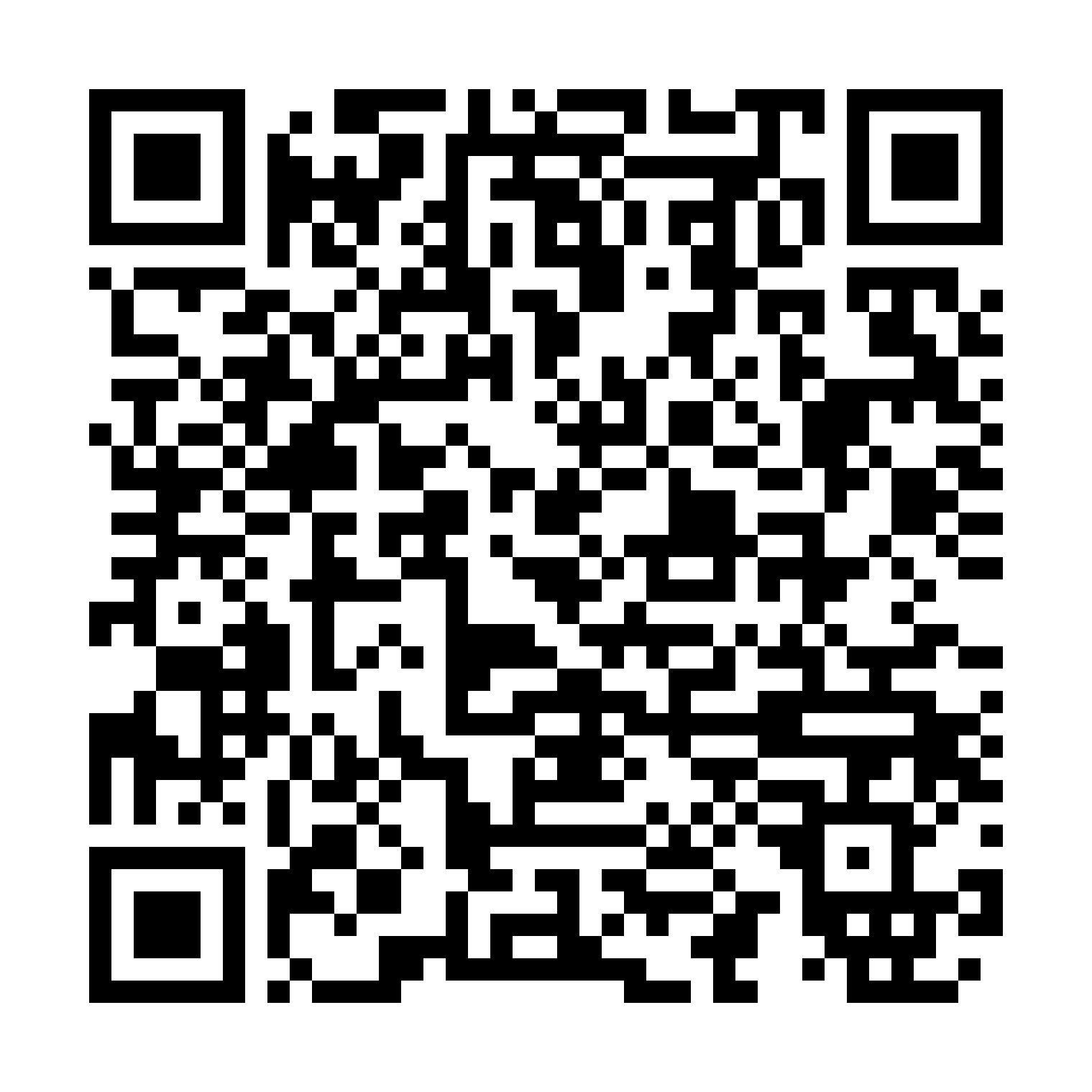 1123455555Hoàn toàn không đồng ýHoàn toàn không đồng ýKhông đồng ýPhân vânĐồng ýHoàn toàn đồng ýHoàn toàn đồng ýHoàn toàn đồng ýHoàn toàn đồng ýHoàn toàn đồng ýTTTiêu chí đánh giáTiêu chí đánh giáTiêu chí đánh giáTiêu chí đánh giáMức độ đồng ýMức độ đồng ýMức độ đồng ýMức độ đồng ýMức độ đồng ýTTTiêu chí đánh giáTiêu chí đánh giáTiêu chí đánh giáTiêu chí đánh giá12345CHẤT LƯỢNG ĐÀO TẠO Anh/chị hãy cho biết mức độ đồng ý bằng cách chọn vào ô thích hợp từ 1 đến 5CHẤT LƯỢNG ĐÀO TẠO Anh/chị hãy cho biết mức độ đồng ý bằng cách chọn vào ô thích hợp từ 1 đến 5CHẤT LƯỢNG ĐÀO TẠO Anh/chị hãy cho biết mức độ đồng ý bằng cách chọn vào ô thích hợp từ 1 đến 5CHẤT LƯỢNG ĐÀO TẠO Anh/chị hãy cho biết mức độ đồng ý bằng cách chọn vào ô thích hợp từ 1 đến 5CHẤT LƯỢNG ĐÀO TẠO Anh/chị hãy cho biết mức độ đồng ý bằng cách chọn vào ô thích hợp từ 1 đến 5Chương trình đào tạo được phân bố hợp lý giữa lý thuyết và thực hànhChương trình đào tạo được phân bố hợp lý giữa lý thuyết và thực hànhChương trình đào tạo được phân bố hợp lý giữa lý thuyết và thực hànhChương trình đào tạo được phân bố hợp lý giữa lý thuyết và thực hànhGV thường xuyên kết nối nội dung bài học với thực tiễnGV thường xuyên kết nối nội dung bài học với thực tiễnGV thường xuyên kết nối nội dung bài học với thực tiễnGV thường xuyên kết nối nội dung bài học với thực tiễnNội dung thực hành/thí nghiệm đáp ứng yêu cầu về công nghệNội dung thực hành/thí nghiệm đáp ứng yêu cầu về công nghệNội dung thực hành/thí nghiệm đáp ứng yêu cầu về công nghệNội dung thực hành/thí nghiệm đáp ứng yêu cầu về công nghệPhương pháp giảng dạy đa dạng đã giúp anh/chị tích cực hơn trong việc họcPhương pháp giảng dạy đa dạng đã giúp anh/chị tích cực hơn trong việc họcPhương pháp giảng dạy đa dạng đã giúp anh/chị tích cực hơn trong việc họcPhương pháp giảng dạy đa dạng đã giúp anh/chị tích cực hơn trong việc họcPhương pháp kiểm tra đánh giá phù hợp với chuẩn đầu ra Phương pháp kiểm tra đánh giá phù hợp với chuẩn đầu ra Phương pháp kiểm tra đánh giá phù hợp với chuẩn đầu ra Phương pháp kiểm tra đánh giá phù hợp với chuẩn đầu ra CTĐT đã giúp anh/chị chủ động lựa chọn học phần, thiết kế lộ trình học tập linh hoạtCTĐT đã giúp anh/chị chủ động lựa chọn học phần, thiết kế lộ trình học tập linh hoạtCTĐT đã giúp anh/chị chủ động lựa chọn học phần, thiết kế lộ trình học tập linh hoạtCTĐT đã giúp anh/chị chủ động lựa chọn học phần, thiết kế lộ trình học tập linh hoạtCTĐT đã giúp anh/chị xây dựng phương pháp học tập hiệu quảCTĐT đã giúp anh/chị xây dựng phương pháp học tập hiệu quảCTĐT đã giúp anh/chị xây dựng phương pháp học tập hiệu quảCTĐT đã giúp anh/chị xây dựng phương pháp học tập hiệu quảCTĐT đã giúp anh/chị phát triển năng lực thu thập, xử lý thông tinCTĐT đã giúp anh/chị phát triển năng lực thu thập, xử lý thông tinCTĐT đã giúp anh/chị phát triển năng lực thu thập, xử lý thông tinCTĐT đã giúp anh/chị phát triển năng lực thu thập, xử lý thông tinCTĐT đã giúp anh/chị phát triển năng lực giải quyết vấn đềCTĐT đã giúp anh/chị phát triển năng lực giải quyết vấn đềCTĐT đã giúp anh/chị phát triển năng lực giải quyết vấn đềCTĐT đã giúp anh/chị phát triển năng lực giải quyết vấn đềCTĐT đã giúp anh/chị phát triển năng lực giao tiếp, thuyết trìnhCTĐT đã giúp anh/chị phát triển năng lực giao tiếp, thuyết trìnhCTĐT đã giúp anh/chị phát triển năng lực giao tiếp, thuyết trìnhCTĐT đã giúp anh/chị phát triển năng lực giao tiếp, thuyết trìnhCTĐT đã giúp anh/chị phát triển khả năng nghiên cứuCTĐT đã giúp anh/chị phát triển khả năng nghiên cứuCTĐT đã giúp anh/chị phát triển khả năng nghiên cứuCTĐT đã giúp anh/chị phát triển khả năng nghiên cứuAnh/Chị nhận thấy bản thân đã đạt được chuẩn đầu ra (thái độ, kiến thức, kỹ năng) của CTĐT Anh/Chị nhận thấy bản thân đã đạt được chuẩn đầu ra (thái độ, kiến thức, kỹ năng) của CTĐT Anh/Chị nhận thấy bản thân đã đạt được chuẩn đầu ra (thái độ, kiến thức, kỹ năng) của CTĐT Anh/Chị nhận thấy bản thân đã đạt được chuẩn đầu ra (thái độ, kiến thức, kỹ năng) của CTĐT Anh/Chị hài lòng về trang thiết bị thực hành/thí nghiệmAnh/Chị hài lòng về trang thiết bị thực hành/thí nghiệmAnh/Chị hài lòng về trang thiết bị thực hành/thí nghiệmAnh/Chị hài lòng về trang thiết bị thực hành/thí nghiệmAnh/Chị hài lòng với tài liệu do Thư viện, GV cung cấpAnh/Chị hài lòng với tài liệu do Thư viện, GV cung cấpAnh/Chị hài lòng với tài liệu do Thư viện, GV cung cấpAnh/Chị hài lòng với tài liệu do Thư viện, GV cung cấpAnh/Chị hài lòng với chính sách hỗ trợ và đội ngũ tư vấn của trườngAnh/Chị hài lòng với chính sách hỗ trợ và đội ngũ tư vấn của trườngAnh/Chị hài lòng với chính sách hỗ trợ và đội ngũ tư vấn của trườngAnh/Chị hài lòng với chính sách hỗ trợ và đội ngũ tư vấn của trườngAnh/Chị hài lòng khi được tham gia góp ý, điều chỉnh chương trình đào tạoAnh/Chị hài lòng khi được tham gia góp ý, điều chỉnh chương trình đào tạoAnh/Chị hài lòng khi được tham gia góp ý, điều chỉnh chương trình đào tạoAnh/Chị hài lòng khi được tham gia góp ý, điều chỉnh chương trình đào tạoAnh/Chị hài lòng về chất lượng phục vụ nói chung của Nhà trường như: Năng lực và thái độ phục vục của cán bộ, nhân viên trường, hoạt động do ĐTN, HSV tổ chức; hoạt động phong trào văn nghệ, thể dục thể thao; điều kiện cơ sở vật chất (phòng học, xưởng thực hành/thí nghiệm, thực tập, sân bãi…); chăm sóc sức khỏe ...Anh/Chị hài lòng về chất lượng phục vụ nói chung của Nhà trường như: Năng lực và thái độ phục vục của cán bộ, nhân viên trường, hoạt động do ĐTN, HSV tổ chức; hoạt động phong trào văn nghệ, thể dục thể thao; điều kiện cơ sở vật chất (phòng học, xưởng thực hành/thí nghiệm, thực tập, sân bãi…); chăm sóc sức khỏe ...Anh/Chị hài lòng về chất lượng phục vụ nói chung của Nhà trường như: Năng lực và thái độ phục vục của cán bộ, nhân viên trường, hoạt động do ĐTN, HSV tổ chức; hoạt động phong trào văn nghệ, thể dục thể thao; điều kiện cơ sở vật chất (phòng học, xưởng thực hành/thí nghiệm, thực tập, sân bãi…); chăm sóc sức khỏe ...Anh/Chị hài lòng về chất lượng phục vụ nói chung của Nhà trường như: Năng lực và thái độ phục vục của cán bộ, nhân viên trường, hoạt động do ĐTN, HSV tổ chức; hoạt động phong trào văn nghệ, thể dục thể thao; điều kiện cơ sở vật chất (phòng học, xưởng thực hành/thí nghiệm, thực tập, sân bãi…); chăm sóc sức khỏe ...Anh/Chị có đủ khả năng và có dự định tiếp tục học cao hơnAnh/Chị có đủ khả năng và có dự định tiếp tục học cao hơnAnh/Chị có đủ khả năng và có dự định tiếp tục học cao hơnAnh/Chị có đủ khả năng và có dự định tiếp tục học cao hơnAnh/Chị đủ khả năng kiếm việc làm?Anh/Chị đủ khả năng kiếm việc làm?Anh/Chị đủ khả năng kiếm việc làm?Anh/Chị đủ khả năng kiếm việc làm?